2020 GLENDALE FALCONS SOCCER PROGRAM AD BOOK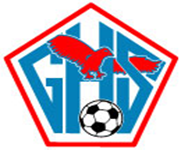 Ad Form Glendale Soccer Player   	 	 	 	 	 Grade   	 Name of Business ___________________________________________           Business Address ___________________________________________ Contact Person    	 	 	 	 	 Phone ____________E-mail Address __________________________________________________Camera-ready artwork and/or logo (JPG or TIF file)               Provide on thumb drive                Email to natblaine@gmail.com  _____I need assistance with ad design Use the separate sheet to write message and instructions.  We will assume everything you write on this form is to go on the ad, except items in parentheses. Contact Natalie 417 880 5962 or Sam 417 224 4532 with questions.  Ad Sizes Ad Sizes _____Inside/Back Cover  $250.00 7.5” x 10” _____Full Page 	 	 $150.00 7.5” x 10” _____Half Page 	 	 $100.00 7.5” x 4.75” _____Quarter Page 	 $ 60.00 3.75” x 4.75” _____Business Card 	 $ 40.00 3.5” x 2” 